به نام ایزد  دانا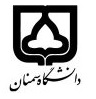 (کاربرگ طرح درس)                   تاریخ بهروز رسانی: 19/10/1400              دانشکده     علوم انسانی                                               نیمسال اول تحصیلی 1400بودجهبندی درسمقطع: کارشناسی□  کارشناسی ارشد□  دکتری□مقطع: کارشناسی□  کارشناسی ارشد□  دکتری□مقطع: کارشناسی□  کارشناسی ارشد□  دکتری□تعداد واحد: نظری2 عملی...تعداد واحد: نظری2 عملی...فارسی: تحلیل متون نظم پایداریفارسی: تحلیل متون نظم پایدارینام درسپیشنیازها و همنیازها:پیشنیازها و همنیازها:پیشنیازها و همنیازها:پیشنیازها و همنیازها:پیشنیازها و همنیازها:لاتین:لاتین:نام درسشماره تلفن اتاق:شماره تلفن اتاق:شماره تلفن اتاق:شماره تلفن اتاق:مدرس/مدرسین: حسن اکبری بیرقمدرس/مدرسین: حسن اکبری بیرقمدرس/مدرسین: حسن اکبری بیرقمدرس/مدرسین: حسن اکبری بیرقمنزلگاه اینترنتی: https://profile.semnan.ac.ir/admin/syllabusesمنزلگاه اینترنتی: https://profile.semnan.ac.ir/admin/syllabusesمنزلگاه اینترنتی: https://profile.semnan.ac.ir/admin/syllabusesمنزلگاه اینترنتی: https://profile.semnan.ac.ir/admin/syllabuseshakbari@semnan.ac.ir پست الکترونیکی:hakbari@semnan.ac.ir پست الکترونیکی:hakbari@semnan.ac.ir پست الکترونیکی:hakbari@semnan.ac.ir پست الکترونیکی:برنامه تدریس در هفته و شماره کلاس:سه شنبه/ 15-13برنامه تدریس در هفته و شماره کلاس:سه شنبه/ 15-13برنامه تدریس در هفته و شماره کلاس:سه شنبه/ 15-13برنامه تدریس در هفته و شماره کلاس:سه شنبه/ 15-13برنامه تدریس در هفته و شماره کلاس:سه شنبه/ 15-13برنامه تدریس در هفته و شماره کلاس:سه شنبه/ 15-13برنامه تدریس در هفته و شماره کلاس:سه شنبه/ 15-13برنامه تدریس در هفته و شماره کلاس:سه شنبه/ 15-13اهداف درس: آشنایی با شاعران ادبیات پایداری و تحلیل مضامین شعر ایشاناهداف درس: آشنایی با شاعران ادبیات پایداری و تحلیل مضامین شعر ایشاناهداف درس: آشنایی با شاعران ادبیات پایداری و تحلیل مضامین شعر ایشاناهداف درس: آشنایی با شاعران ادبیات پایداری و تحلیل مضامین شعر ایشاناهداف درس: آشنایی با شاعران ادبیات پایداری و تحلیل مضامین شعر ایشاناهداف درس: آشنایی با شاعران ادبیات پایداری و تحلیل مضامین شعر ایشاناهداف درس: آشنایی با شاعران ادبیات پایداری و تحلیل مضامین شعر ایشاناهداف درس: آشنایی با شاعران ادبیات پایداری و تحلیل مضامین شعر ایشانامکانات آموزشی مورد نیاز:امکانات آموزشی مورد نیاز:امکانات آموزشی مورد نیاز:امکانات آموزشی مورد نیاز:امکانات آموزشی مورد نیاز:امکانات آموزشی مورد نیاز:امکانات آموزشی مورد نیاز:امکانات آموزشی مورد نیاز:امتحان پایانترمامتحان میانترمارزشیابی مستمر(کوئیز)ارزشیابی مستمر(کوئیز)فعالیتهای کلاسی و آموزشیفعالیتهای کلاسی و آموزشینحوه ارزشیابینحوه ارزشیابی2525255050درصد نمرهدرصد نمرهکتاب نگاهی نو به شعر پایداری، تحلیل نشانه‌شناختی اشعار برخی شاعران/ نویسنده: زهرا درستکارمحمدهادی فلاحیدواوین شعرای مورد بحثتقریرات درس استادکتاب نگاهی نو به شعر پایداری، تحلیل نشانه‌شناختی اشعار برخی شاعران/ نویسنده: زهرا درستکارمحمدهادی فلاحیدواوین شعرای مورد بحثتقریرات درس استادکتاب نگاهی نو به شعر پایداری، تحلیل نشانه‌شناختی اشعار برخی شاعران/ نویسنده: زهرا درستکارمحمدهادی فلاحیدواوین شعرای مورد بحثتقریرات درس استادکتاب نگاهی نو به شعر پایداری، تحلیل نشانه‌شناختی اشعار برخی شاعران/ نویسنده: زهرا درستکارمحمدهادی فلاحیدواوین شعرای مورد بحثتقریرات درس استادکتاب نگاهی نو به شعر پایداری، تحلیل نشانه‌شناختی اشعار برخی شاعران/ نویسنده: زهرا درستکارمحمدهادی فلاحیدواوین شعرای مورد بحثتقریرات درس استادکتاب نگاهی نو به شعر پایداری، تحلیل نشانه‌شناختی اشعار برخی شاعران/ نویسنده: زهرا درستکارمحمدهادی فلاحیدواوین شعرای مورد بحثتقریرات درس استادمنابع و مآخذ درسمنابع و مآخذ درستوضیحاتمبحثشماره هفته آموزشیمباحث مقدماتی شامل: معرفي منابع و شيوه كار و تنظیم تقویم دوازده جلسه ای فعالیت هر دانشجو در طول ترم1بحث درباره تعریف شعر پایداری/ کنفرانس دانشجو2بحث درباره تعریف شعر جنگ و ضد جنگ/ کنفرانس دانشجو3بحث درباره تعریف شعر سیاسی/ کنفرانس دانشجو4بحث درباره گونه شناسی شعر پایداری در ایران/ کنفرانس دانشجو5بحث درباره شعر و اندیشه میرزاده عشقی/ کنفرانس دانشجو6بحث درباره شعر و اندیشه فرخی یزدی / کنفرانس دانشجو7بحث درباره شعر و اندیشه سیاوش کسرایی / کنفرانس دانشجو8بحث درباره شعر و اندیشه خسرو گلسرخی / کنفرانس دانشجو9بحث درباره شعر و اندیشه سعید سلطان پور / کنفرانس دانشجو10بحث درباره شعر و اندیشه سید حسن حسینی / کنفرانس دانشجو11بحث درباره شعر و اندیشه قیصر امین پور / کنفرانس دانشجو12بحث درباره شعر و اندیشه نیما یوشیج / کنفرانس دانشجو13تحلیل محتوای کلی شعر پایداری ایران در صد سال گذشته/ پرسش و پاسخ14مرور کلی، جمعبندی و رفع اشکال// ارائه توضیحات درباره امتحان15آزمون پایان ترم16